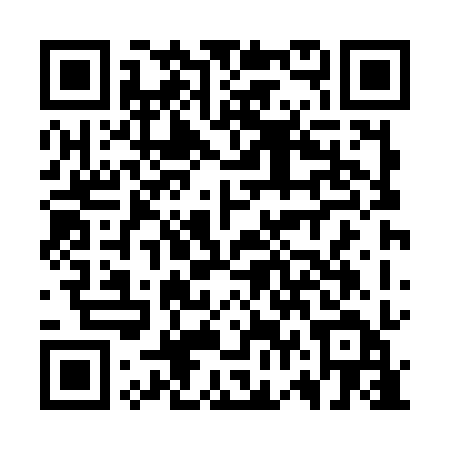 Ramadan times for Zubrowka, PolandMon 11 Mar 2024 - Wed 10 Apr 2024High Latitude Method: Angle Based RulePrayer Calculation Method: Muslim World LeagueAsar Calculation Method: HanafiPrayer times provided by https://www.salahtimes.comDateDayFajrSuhurSunriseDhuhrAsrIftarMaghribIsha11Mon3:523:525:5111:373:265:245:247:1612Tue3:503:505:4911:373:275:265:267:1813Wed3:473:475:4611:373:295:285:287:2014Thu3:443:445:4411:363:305:305:307:2315Fri3:423:425:4111:363:325:325:327:2516Sat3:393:395:3911:363:345:345:347:2717Sun3:363:365:3611:363:355:365:367:2918Mon3:333:335:3411:353:375:385:387:3119Tue3:303:305:3111:353:385:405:407:3320Wed3:283:285:2911:353:405:425:427:3621Thu3:253:255:2711:343:415:435:437:3822Fri3:223:225:2411:343:435:455:457:4023Sat3:193:195:2211:343:445:475:477:4224Sun3:163:165:1911:343:465:495:497:4525Mon3:133:135:1711:333:475:515:517:4726Tue3:103:105:1411:333:495:535:537:4927Wed3:073:075:1211:333:505:555:557:5228Thu3:043:045:0911:323:515:575:577:5429Fri3:013:015:0711:323:535:585:587:5730Sat2:582:585:0411:323:546:006:007:5931Sun3:553:556:0212:314:567:027:029:021Mon3:513:515:5912:314:577:047:049:042Tue3:483:485:5712:314:587:067:069:073Wed3:453:455:5412:315:007:087:089:094Thu3:423:425:5212:305:017:107:109:125Fri3:383:385:4912:305:027:127:129:146Sat3:353:355:4712:305:047:137:139:177Sun3:323:325:4512:295:057:157:159:208Mon3:283:285:4212:295:067:177:179:229Tue3:253:255:4012:295:087:197:199:2510Wed3:223:225:3712:295:097:217:219:28